           Дифференциация  звуков  [Ш] – [С].У                   6                       .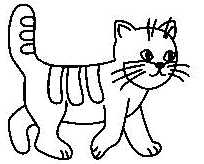 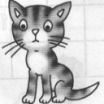 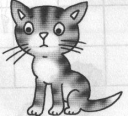 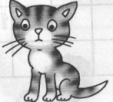 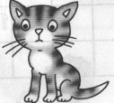 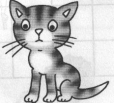 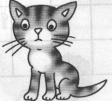 ( У       кошки        шесть       котят.)У            6                   .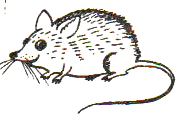 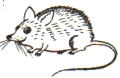 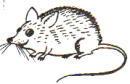 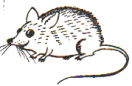 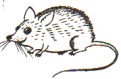 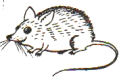  (У     мышки     шесть   мышат.)У                    6            .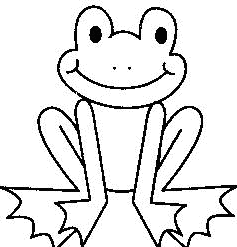 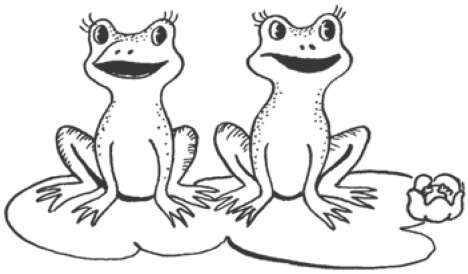 (У     лягушки     шесть   лягушат.)     * * *                                                                               Слонёнок            хоботом,        как душем 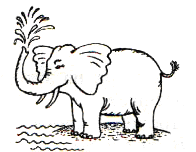 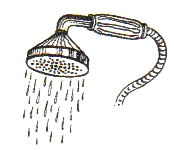 Моет                       ,   моет                                   .     * * *Пушистая          НА                .                                            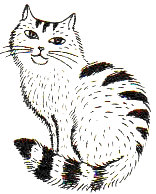 Тише        не шумите!  Нашу  не  будите!    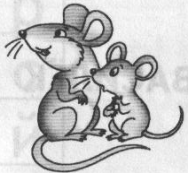 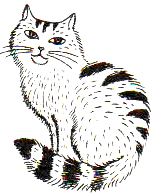                      Два мышонка. [Ш].2   У             .                              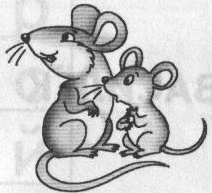 Два  мышонка     у      окошка    поджидали  как - то кошку.В                     и   . 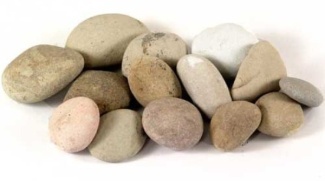 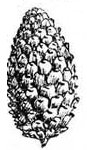 В      лапках      камушки        и         шишки.В             их   . В        кошку     кинули         их            мышки.                                                !Будет         злая       кошка      знать,                          !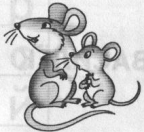 Как   малышек обижать! 